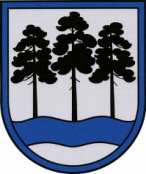 OGRES  NOVADA  PAŠVALDĪBAReģ.Nr.90000024455, Brīvības iela 33, Ogre, Ogres nov., LV-5001tālrunis 65071160, e-pasts: ogredome@ogresnovads.lv, www.ogresnovads.lv PAŠVALDĪBAS DOMES ĀRKĀRTAS SĒDES PROTOKOLA IZRAKSTS11. Par Ogres novada pašvaldības iekšējo noteikumu Nr.17/2021 “Ogres novada pašvaldības domes deputātu atlīdzības izmaksāšanas un ar deputāta darbību saistīto izdevumu atlīdzināšanas kārtība” pieņemšanuPamatojoties uz likuma “Par pašvaldībām” 21. panta pirmās daļas 12. un 13.punktu un 41.panta pirmās daļas 2.punktu, Valsts un pašvaldību institūciju amatpersonu un darbinieku atlīdzības likuma 3.panta 6.1 un 6.2 daļu un 5.pantu un Ogres novada pašvaldības 2021. gada 1. jūlija saistošo noteikumu Nr.12/2021 “Ogres novada pašvaldības nolikums” 20. punktu, balsojot: “Par” – 23 balsis (Toms Āboltiņš, Liene Cipule, Edgars Gribusts, Egils Helmanis, Jānis Iklāvs, Jānis Kaijaks, Dace Kļaviņa, Pāvels Kotāns, Andris Krauja, Atvars Lakstīgala, Jānis Lūsis, Artūrs Mangulis, Mariss Martinsons, Dace Māliņa, Dace Nikolaisone, Jānis Siliņš, Gints Sīviņš, Dainis Širovs, Valentīns Špēlis, Raivis Ūzuls, Ilmārs Zemnieks, Dzirkstīte Žindiga, Indulis Trapiņš), “Pret” – nav, “Atturas” – nav,Ogres novada pašvaldības dome  NOLEMJ: Pieņemt Ogres novada pašvaldības iekšējos noteikumus Nr.17/2021 “Ogres novada pašvaldības domes deputātu atlīdzības izmaksāšanas un ar deputāta darbību saistīto izdevumu atlīdzināšanas kārtība” (pielikumā uz deviņām lapām). Uzdot Ogres novada pašvaldības izpilddirektoram organizēt domes deputātu atlīdzību atbilstoši Noteikumos noteiktajai kārtībai.Kontroli par lēmuma izpildi uzdot Ogres novada pašvaldības domes priekšsēdētājam.(Sēdes vadītāja,domes priekšsēdētāja E.Helmaņa paraksts)Ogrē, Brīvības ielā 33Nr.2      2021. gada 1.jūlijā